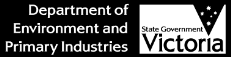 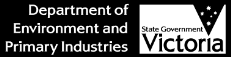 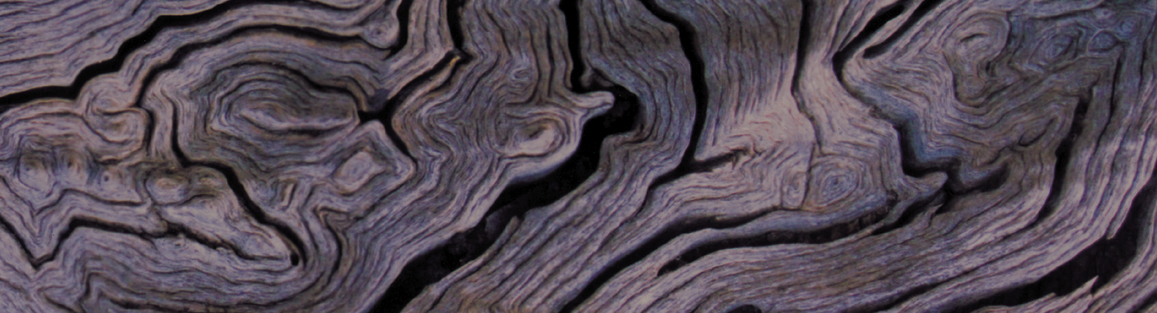 This Wood Utilisation Plan (WUP) – (Commercial Firewood) applies to the three Gippsland Forest Management Areas (FMA) for the period 2013/14 to 2015/16.The WUP is a 3 year works plan for, commercial firewood production.Higher value forest produce including poles, posts and small sawlogs may be a bi-product of the commercial firewood harvesting operations.DEPI has prepared this WUP in accordance with relevant legislation and Government policy, including the relevant Forest Management Plans, Regional Forest Agreements and the Code of Practice for Timber Production 2007.Supply of ProductsFor the period of this WUP DEPI plans to provide an annual supply of up to: 35,000 m3 / annum. Some additional forest produce may result from salvage operation types not identified in this WUP.Works PlanThe WUP consists of a schedule and maps.  The schedule lists work sites (coupes) available for harvesting in each FMA, while the maps show the coupe locations.Information provided on the schedulesAddress - unique numeric identifiers that help administer the coupe or work site.  Each address comprises codes that relate to the coupe or work site location.Works period – the anticipated range of financial years when works may occur on the site.Coupe area - the maximum area of the site measured in hectares, including streamside buffers and filters, and areas specifically excluded from disturbance.Operation TypeThe type of works planned at each site, distinguishing between commercial timber production, domestic firewood production, regeneration and other operation types.Silvicultural SystemsSilvicultural systems are techniques used in management of forests to promote regeneration and/ or maintain forest structure.DEPI uses a number of silvicultural systems. Forest condition and biological characteristics are considered in determining an appropriate silvicultural system. The main silvicultural systems to be used are follows:Single Tree Selection (STS)An uneven aged silvicultural system involving the felling of scattered individual trees across the site. Single Tree Selection operations generally occur at 10 to 15 year intervals on a site.  Regeneration is largely from lignotubers and coppice. Group Selection System (GSS)An even aged silvicultural system which removes small groups of trees dependant on age and forest structure.Thinning from Below (THB)Removing the smaller and poorly formed trees from a stand and allowing the larger better formed trees to increase their growth, and accelerate hollow development.Forest TypeFoothill Mixed SpeciesForests generally to 30 m featuring E. muelleriana  (Yellow Stringybark) E. globoidea (White Stringybark) E. macrorhyncha (Red Styringybark), E. consideniana (Yertchuk), E. seiberi, (Silvertop Ash), E.cypellocarpa, (Mountain Grey Gum), E. ployanthemos (Red Box), E. melliodora (Yellow Box) and E. tricarpa (Red Ironbark) and E. dives (Broad Leaved Peppermint).Coastal Mixed SpeciesForest generally to 20 – 30 m, generally featuring, E. macrorhyncha (Red Stringybark), E. baxteri (Brown Stringybark), E. globoidea (White Stringybark  E. seiberi (Silvertop Ash), E. viminalis (Coastal Manna Gum), E. botryoides  (Southerm Mahogany). A Banksia and Acacia understory is often prominent.Growth stageGrowth stages describe the characteristics of a forest canopy at different times in the life cycle of a eucalypt forest. Unstocked and uneven-aged forests are also identified where they exist. The predominant growth stage for coupes on this WUP is:RegrowthA forest stand or individual tree (generally between 1 and 60 years after regeneration) in which the crowns have a narrow conical form and where trees are actively growing.MatureA forest stand and/or individual trees (generally between 60 and 150 years after regeneration) where the height and crown development has effectively ceased but significant crown decline is not evident.Uneven-agedA forest stand with trees of three or more distinct age classes, either mixed or in small groups.Environmental and Cultural (Site) ValuesThis plan addresses the environmental and cultural requirements of relevant legislation, the Code of Practice for Timber Production 2007, Forest Management Plans and DEPI procedures.Environmental and cultural values assessed during the development of this plan include:biodiversity;forest age class and structure;Aboriginal and non-Aboriginal cultural heritage values;soils;water quality and quantity; andamenity and landscape sensitivity.The relevant Forest Management Plan(s) provides details of the relevant values for this plan. The schedule lists values identified through desktop and preliminary field checks.DEPI, in consultation with specialists, determines management prescriptions for these values in accordance with legislation, the relevant Forest Management Plan(s) and the Code of Practice for Timber Production 2007.Field assessment and consultation will continue throughout the operational planning process for the sites listed in this plan.MapsEach operation listed on a schedule is mapped and labelled with a unique address.  The maps show:Forest Management Zoning;Coupe location, silviculture system and harvest year;Location of commercial firewood harvesting operations; andLocation of major access roads.ConsultationAll WUPs go through two consultation stages.  The first is with other interested government agencies followed by a public consultation period. DEPI will consider the views of specialists, stakeholders and the public.Plan availabilityThis WUP is a public document and can be downloaded from the DEPI website at www.depi.vic.gov.au.To view maps click on the DEPI Forest Explorer http://nremap-sc.nre.vic.gov.au/MapShare.v2/imf.jsp?site=forestexplorer, and under Map Layers click on Wood Utilisation Plans.The plan and maps can also be viewed at the following location:	DEPI, 171-173 Nicholson St, ORBOST, VIC, 3888.	DEPI, 574 Main St, BAIRNSDALE, VIC, 3875.Please call the DEPI Customer Service Centre on 136 186 for all enquiries.AddressNameDistrictWorks PeriodCoupe Area (ha)Operation TypeSilvicultural SystemForest TypeGrowth StageSite ValuesCentral Gippsland FMACentral Gippsland FMACentral Gippsland FMACentral Gippsland FMACentral Gippsland FMACentral Gippsland FMACentral Gippsland FMACentral Gippsland FMACentral Gippsland FMACentral Gippsland FMA548-506-001Stoney RoadHeyfield2014-1547.8Commercial FirewoodTHBFoothill Mixed SpeciesUneven AgedBeverleys Road to be buffered; Fire  Management Zone 1 (refer to statewide commercial timber harvesting prescriptions); burn scheduled 2014; long-term mosaic plots to be protected; Lowland Herb-rich Forest; Powerful Owl record in vicinity; Southern Toadlet; 548-506-002Swamp Gully EastHeyfield2015-1664.1Commercial FirewoodTHBFoothill Mixed SpeciesUneven AgedBeverleys Road to be buffered; Fire  Management Zone 1 (refer to statewide commercial timber harvesting prescriptions); burn scheduled 2014; long-term mosaic plots to be protected; Lowland Herb-rich Forest; Powerful Owl record in vicinity; Southern Toadlet; 548-506-004Swamp Gully WestHeyfield2015-1683.0Commercial FirewoodTHBFoothill Mixed SpeciesUneven AgedBeverleys Road to be buffered; Fire  Management Zone 1 (refer to statewide commercial timber harvesting prescriptions); burn scheduled 2014; long-term mosaic plots to be protected; Lowland Herb-rich Forest; Powerful Owl record in vicinity; Southern Toadlet; 548-506-003California CreekHeyfield2015-1651.1Commercial FirewoodTHBFoothill Mixed SpeciesUneven AgedBeverleys Road to be buffered; Fire  Management Zone 1 (refer to statewide commercial timber harvesting prescriptions); burn scheduled 2014; long-term mosaic plots to be protected; Lowland Herb-rich Forest; Powerful Owl record in vicinity; Southern Toadlet; 548-506-005Beverleys Road EastHeyfield2013-1439.0Commercial FirewoodTHBFoothill Mixed SpeciesUneven AgedBeverleys Road to be buffered; Fire  Management Zone 1 (refer to statewide commercial timber harvesting prescriptions); burn scheduled 2014; long-term mosaic plots to be protected; Lowland Herb-rich Forest; Powerful Owl record in vicinity; Southern Toadlet; 548-507-002Beverleys Road NorthHeyfield2014-1590.0Commercial FirewoodTHBFoothill Mixed SpeciesUneven AgedBeverleys Road to be buffered; Fire  Management Zone 1 (refer to statewide commercial timber harvesting prescriptions); burn scheduled 2014; long-term mosaic plots to be protected; Lowland Herb-rich Forest; Powerful Owl record in vicinity; Southern Toadlet; 548-507-001Beverleys Road WestHeyfield2013-1471.6Commercial FirewoodTHBFoothill Mixed SpeciesUneven AgedBeverleys Road to be buffered; Fire  Management Zone 1 (refer to statewide commercial timber harvesting prescriptions); burn scheduled 2014; long-term mosaic plots to be protected; Lowland Herb-rich Forest; Powerful Owl record in vicinity; Southern Toadlet; 452-999-002Middle RoadYarram2013-14110.3Commercial FirewoodTHBFoothill Mixed SpeciesMaturePhytophthora control required; adjacent SPZ; Oldgrowth values; Spot-tailed Quoll and Powerful Owl habitat; Plains Grassy Forest; Thelymitra circumsepta; Growling Grass Frog; Landscape Values; Historic Site; Recreation Sites; Apiary values.452-999-001Kees RoadYarram2014-1574.1Commercial FirewoodTHBFoothill Mixed SpeciesMaturePhytophthora control required; adjacent SPZ; Oldgrowth values; Spot-tailed Quoll and Powerful Owl habitat; Plains Grassy Forest; Thelymitra circumsepta; Growling Grass Frog; Landscape Values; Historic Site; Recreation Sites; Apiary values.Tambo FMATambo FMATambo FMATambo FMATambo FMATambo FMATambo FMATambo FMATambo FMATambo FMA740-506-001Old Man Hill RoadBairnsdale2013-1451.1Commercial FirewoodTHBFoothill Mixed SpeciesMatureTraffic Management Plan; Dry Valley Forest.740-507-001Paddys Creek RoadBairnsdale2015-1675.0Commercial FirewoodTHBFoothill Mixed SpeciesMatureCoupe boundary modified to exclude regeneration; Traffic Management Plan; Dry Valley Forest; burn scheduled 2015-16. 739-512-001Nicholson Creek RoadBairnsdale2015-1666.5Commercial FirewoodTHBFoothill Mixed SpeciesMatureApiary values; Traffic Management Plan; Fire Management Zone 2 (refer to statewide commercial timber harvesting prescriptions); burn scheduled 2013-14.740-503-001Freemans TrackBairnsdale2013-1451.6Commercial FirewoodTHBFoothill Mixed SpeciesMatureTraffic Management Plan; Fire Management Zone 2 (refer to statewide commercial timber harvesting prescriptions).743-501-001RailtrailBairnsdale2013-1440.6Commercial FirewoodTHBFoothill Mixed SpeciesMatureEast Gippsland Rail Trail; visual amenity; Dry Valley Forest; Leucopogon juniperinus; adjacent SPZ; Powerful Owl site; cultural heritage values.742-514-001Deadhorse FirebreakBairnsdale2013-1419.7Commercial FirewoodTHBFoothill Mixed SpeciesMatureTraffic Management Plan.East Gippsland FMAEast Gippsland FMAEast Gippsland FMAEast Gippsland FMAEast Gippsland FMAEast Gippsland FMAEast Gippsland FMAEast Gippsland FMAEast Gippsland FMAEast Gippsland FMA827-514-001Breakneck CkOrbost2013-1469.5Commercial FirewoodTHBFoothill Mixed SpeciesMatureApiary values; landscape values; Fire Management Zones 1 and 2 (refer to statewide commercial timber harvesting prescriptions); recreational values; burn scheduled 2015-16.827-512-001Ross Track EastOrbost2014-15109.6Commercial FirewoodTHBFoothill Mixed SpeciesMatureFire Management Zones 1 and 2 (refer to statewide commercial timber harvesting prescriptions); recreational values; landscape values; burn scheduled 2015-16.827-512-002Ross Track WestOrbost2014-1528.2Commercial FirewoodTHBFoothill Mixed SpeciesMatureFire Management Zones 1 and 2 (refer to statewide commercial timber harvesting prescriptions); recreational values; landscape values; burn scheduled 2015-16.825-519-001Yalmy RoadOrbost2015-1682.2Commercial FirewoodTHBFoothill Mixed SpeciesMatureFire Management Zone 1 (refer to statewide commercial timber harvesting prescriptions); landscape values, eucalypt plantation trials; historic values; burn scheduled 2013-14.825-519-002Wehner TrackOrbost2015-16113.0Commercial FirewoodTHBFoothill Mixed SpeciesMatureFire Management Zone 1 (refer to statewide commercial timber harvesting prescriptions); landscape values, eucalypt plantation trials; historic values; burn scheduled 2013-14.823-510-001Patellis Crossing 1Orbost2013-1411.8Commercial FirewoodTHBFoothill Mixed SpeciesMatureApiary values; landscape values; Fire Management Zones 1 and 2 (refer to statewide commercial timber harvesting prescriptions); historical values; Limestone Box Forest; forest health values.823-510-002Patellis Crossing 2Orbost2013-14114.9Commercial FirewoodTHBFoothill Mixed SpeciesMatureApiary values; landscape values; Fire Management Zones 1 and 2 (refer to statewide commercial timber harvesting prescriptions); historical values; Limestone Box Forest; forest health values.823-510-003Waygara Road 1Orbost2013-14106.6Commercial FirewoodTHBFoothill Mixed SpeciesMatureApiary values; landscape values; Fire Management Zones 1 and 2 (refer to statewide commercial timber harvesting prescriptions); historical values; Limestone Box Forest; forest health values.823-510-004Waygara Road 2Orbost2013-14104.9Commercial FirewoodTHBFoothill Mixed SpeciesMatureApiary values; landscape values; Fire Management Zones 1 and 2 (refer to statewide commercial timber harvesting prescriptions); historical values; Limestone Box Forest; forest health values.823-510-005Wombat CreekOrbost2014-1598.0Commercial FirewoodTHBFoothill Mixed SpeciesMatureLandscape values; Limestone Box Forest; Warm Temperate Rainforest; forest health values.823-510-006WSM Road SouthOrbost2014-15124.2Commercial FirewoodTHBFoothill Mixed SpeciesMatureLandscape values; Limestone Box Forest; Warm Temperate Rainforest; forest health values.823-510-007WSM Road NorthOrbost2014-1597.5Commercial FirewoodTHBFoothill Mixed SpeciesMatureLandscape values; Limestone Box Forest; Warm Temperate Rainforest; forest health values.823-510-008Painted LineOrbost2015-16109.1Commercial FirewoodTHBFoothill Mixed SpeciesMatureLandscape values; Old growth Banksia Woodland; forest health values.823-510-009Kilby Track NorthOrbost2015-1675.3Commercial FirewoodTHBFoothill Mixed SpeciesMatureLandscape values; Old growth Banksia Woodland; forest health values.823-510-010Kilby Track SouthOrbost2015-1652.8Commercial FirewoodTHBFoothill Mixed SpeciesMatureLandscape values; Old growth Banksia Woodland; forest health values.826-501-012HartlandOrbost2013-1446.9Commercial FirewoodTHBFoothill Mixed SpeciesRegrowth835-504-999Manorina SalvageOrbost2013-149.6Salvage Commercial FirewoodCLFFoothill Mixed SpeciesRegrowthMasked Owl, Long-footed Potoroo and Southern Brown Bandicoot values.849-506-001Maramingo CreekCann River2014-1550.6Commercial FirewoodTHBCoastal Mixed SpeciesMatureLandscape values; Glossy Black Cockatoo; Allocasuarina littoralis; burn scheduled 2013-14.849-506-004Highway FirewoodCann River2013-1434.7Commercial FirewoodTHBCoastal Mixed SpeciesMatureLandscape values; Allocasuarina littoralis; burn scheduled 2013-14.849-506-003Pig Crossing FirewoodCann River2013-1452.7Commercial FirewoodTHBCoastal Mixed SpeciesMatureSPZ adjacent; landscape values; Allocasuarina littoralis; burn scheduled 2013-14.803-504-001Kennys WestNowa Nowa2015-16110.4Commercial FirewoodTHBFoothill Mixed SpeciesMatureTraffic Management Plan.803-504-004Kennys EastNowa Nowa2015-1610.7Commercial FirewoodTHBFoothill Mixed SpeciesMatureTraffic Management Plan.803-504-002Reformatory EastNowa Nowa2015-16105.7Commercial FirewoodTHBFoothill Mixed SpeciesMatureTraffic Management Plan; Fire Management Zone 1 (refer to statewide commercial timber harvesting prescriptions); old growth values; burn scheduled 2015-16.803-504-003Reformatory WestNowa Nowa2015-1661.8Commercial FirewoodTHBFoothill Mixed SpeciesMatureTraffic Management Plan; Fire Management Zone 1 (refer to statewide commercial timber harvesting prescriptions); old growth values; burn scheduled 2015-16.806-504-001Upper KennysNowa Nowa2014-1576.4Commercial FirewoodTHBFoothill Mixed SpeciesMatureTraffic Management Plan; Blackthorn Scrub; burn scheduled 2014-15.806-502-001Mollys Plain 2Nowa Nowa2013-1451.3Commercial FirewoodTHBFoothill Mixed SpeciesMatureTraffic Management Plan; Fire Management Zone 2 (refer to statewide commercial timber harvesting prescriptions); old growth values.803-501-001Old Buchan RoadNowa Nowa2015-1621.6Commercial FirewoodTHBFoothill Mixed SpeciesMatureTraffic Management Plan; Sooty Owl; burn scheduled 2014-15.